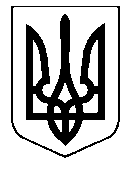 УКРАЇНАНОСІВСЬКА  МІСЬКА  РАДАНОСІВСЬКОГО  РАЙОНУ     ЧЕРНІГІВСЬКОЇ  ОБЛАСТІВИКОНАВЧИЙ  КОМІТЕТР І Ш Е Н Н Я28  листопада  2017 року                м. Носівка	             		№ 342Про  Програму соціальної підтримки учасників антитерористичної операціїта членів їх сімей на 2018 рік	З метою надання соціальної підтримки  учасникам АТО та членам їх сімей,  керуючись статтею 34 Закону України «Про місцеве самоврядування в Україні», виконавчий комітет міської ради вирішив:1. Схвалити проект Програми соціальної підтримки учасників антитерористичної операції та членів їх сімей  на 2018 рік                           (додається).2. Подати проект Програми соціальної підтримки учасників антитерористичної операції та членів їх сімей  на 2018 рік на розгляд постійних комісій та  міської ради.3.  Контроль  за  виконанням  даного рішення  покласти  на заступника міського голови з питань гуманітарної сфери Міщенко Л.В. та начальника відділу СЗН Носівської міської ради Оксимець М.В.Перший заступник           міського  голови                                                                    О.В. Яловський